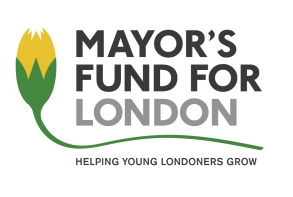 Action Plan: an example This is just to give you some ideas of what to do when. Every school will prepare differently, so ask around, share ideas and preparation tasks.ActivityWho?When?How?Sharing with others at schoolYr 4/5 teachers and TAs Straight after training45 mins: show resources, discuss how and when to use in class. Discuss setting up a COU maths club. Helper?Get familiar with the 24 GameY4/5 teachersImmediatelyNumber bonds to 24 – looking for patternsSD one dot cards – do together and then start using as starters in morning.Start using shape activities in class: set up 15 min fun time / build into lesson plans.Y4/5 teachersAfter trainingShare out resources from tubs between classes. Have sign up system.Explore properties of tangram shapes / play with pentominoes. See training.Start using Pupil Workbook.When ready. Find tangram shapes online. See training.Set up Maths Challenge ClubLead + older pupil / TA / teacherEnd of JanuaryOffer to all pupils in Y4/5. Agree plan with helpers. Include older pupils to help run it.Take activities from Challenge heats and workbooks.Join up with nearest schools. Set up planning meeting to discuss clubs and set up tournament.Get going with code breakingY4/5 teachersEarly FebruaryRevisit training.Make Caesar Shift charts for classes.Start with pupil names, favourite authors capital cities, sports etc Practise writing and decoding messages.Look at and choose activities from previous years heats.Set up in school Tournament Invite parents in and share Challenge activities.Lead + Y4 /5 teachers+ Y6 Helpers MarchJoin up with nearest schools. Start in class, choose 3 teams from each class, run tournament in hall.Make sure all scorecards and activities are ready (print from online support).Choose teams for Challenge and send back all formsLeadTBCTeam names (Y4/5 – mixed boy/girl – new to Challenge)Photo consent formsParental permissionMake sure second adult coming to ChallengeLeadAprilAsk in January and make sure that they have been involved so they can step in if necessary.